דוגמאות לשירים על חיות: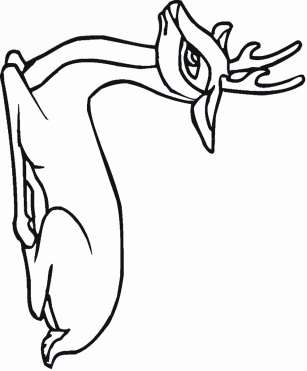 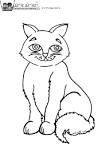 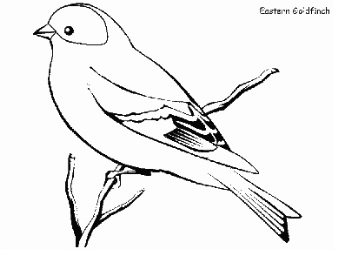 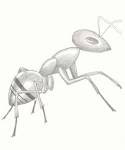 